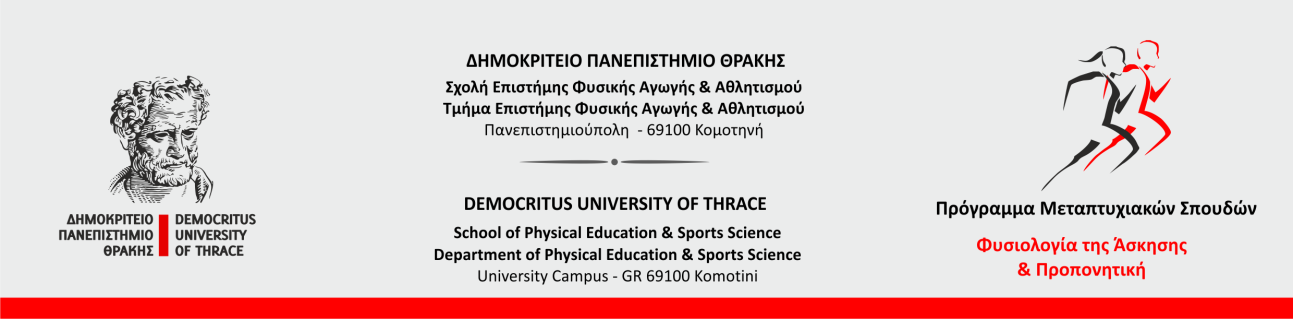 Ενημέρωση πρωτοετών φοιτητών - φοιτητριώνΠ.Μ.Σ. «Φυσιολογία της Άσκησης και Προπονητική»Συγχαρητήρια για την εισαγωγή σαςστο Πρόγραμμα Μεταπτυχιακών Σπουδών (Π.Μ.Σ.)«Φυσιολογία της Άσκησης και Προπονητική».Τη Δευτέρα 15 Φεβρουαρίου 2021 και ώρα 21:00θα πραγματοποιηθεί εξ αποστάσεως (μέσω του TEAMS) ενημέρωση για τη δομή του Π.Μ.Σ. «Φυσιολογία της Άσκησης και Προπονητική»		(Γούργουλης Βασίλης, Διευθυντής Π.Μ.Σ.) 	καιχρήση του e-class και του V.P.N.			(Λιάκος Χαράλαμπος, μέλος της Ομάδας Τεχνικής Υποστήριξης. Για να συμμετέχετε στην ενημέρωση κάντε Ctrl + αριστερό κλικ εδώ Οδηγίες και βοήθεια σχετικά με τη ρύθμιση, εγκατάσταση και χρήση του TEAMS μπορείτε να βρείτε στη διεύθυνση https://itc.duth.gr/msteams/Καλή αρχή !!!Γούργουλης ΒασίληςΚαθηγητής Τ.Ε.Φ.Α.Α – Σ.Ε.Φ.Α.Α. – Δ.Π.Θ. Διευθυντής Π.Μ.Σ. «Φυσιολογία της Άσκησης και Προπονητική» 